National Agri-Food Biotechnology Institute (NABI)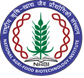 (Dept. of Biotechnology, Ministry of Science & Technology, Govt. of India)Sector-81, Knowledge City, Manauli P.O, S.A.S. Nagar-140306, Punjab, India.Website: www.nabi.res.in.Advertisement no. NABI/Admin/5(09)/2022-23/ACAD-02Walk-In-Interview for temporary position of Research Associates and Junior Research FellowsNational Agri-Food Biotechnology Institute (NABI) is an autonomous Institute under the Department of Biotechnology, Government of India. NABI aims at catalyzing the transformation of the Agri-food sector in India by being a nodal organization for knowledge generation and translational science leading to value-added products based on Agri-Food biotech innovations for improved household nutritional security. Since its inception in 2010, NABI is involved in research activities for Biofortification, the development of designer crops for improved nutrition, providing sustainable and novel solutions for quality food and nutrition, and the development of evidence-based functional foods to counter malnutrition. The food and nutritional Biotechnology division at NABI requires the following research personnel purely on a temporary basis. Project title: Genomics for the development of disease-resistant crop varieties. (NABI core)Research Associate-I (One position) Principal Investigator: Dr. Sivasubramanian R, Scientist-DEssential Qualification: - Ph.D. in any branch of Life Sciences or Biotechnology with at least one peer-reviewed international publication in Science Citation indexed (SCl) journal.Duration: The RA fellowship is a purely temporary assignment and is tenable for a period of 1 year only, and in exceptional cases, depending upon the progress of the research, the performance, the committee may recommend the up-gradation of RA Levels.Desirable Experience: We seek an enthusiastic and highly motivated candidate who is interested in genetics, and genomics of crop plants.  Basic experience in molecular biology related techniques (including PCR, recombinant DNA cloning techniques, plant transformation), and library preparation methodologies for NGS.Research experience in handling genomics data, NGS data analysis (including genome sequencing & assembly, comparative genomics, and RNASeq analysis) as evidenced by relevant research publications in peer-reviewed journals or preprint servers. Responsibilities: Recruited RA will work on genomics for crop improvement with a focus on disease-resistance, and climate-resilience. Candidate is expected to help in coordinating the project and other existing projects in the lab. Candidate will also help in preparing reports for funding agencies and write manuscripts for publication.Emoluments: - Rs. 47000/- per month plus HRA (As per DST OM No.SR/S9/Z08/2018 dated 30.01.2019)Age limit: - 40 years (Relaxation is admissible in the case of SC/ST/OBC/PD and women candidates as per GOI instructions)Project title: Development of nanomaterials-based biosensing platforms for food contaminants. (NABI core)Principal Investigator: Dr. Vanish Kumar, Scientist-CJunior Research Fellow (One position) Essential Qualifications: - Post Graduate Degree in Basic Science OR Graduate/Post Graduate Degree in professional course selected through a process described through any one of the following: - Scholars who are selected through National Eligibility Tests-CSIR-UGC-NET including Lectureship (Assistant Professorship), GATE and GPAT The selection process through National Level examinations conducted by central government departments and their agencies and institutions such as DST, DBT, DAE, DOS, DRDO, MHRD, ICAR, ICMR, IIT, IISc, IISER etc. Duration: The appointment will be initially for two years as JRF. Further up-gradation from JRF to SRF will be on the basis of the submission of a progress report and further assessment.Desirable Experience: Synthesis of nanobiomaterials, bioconjugation, and sensing/biosensing.Responsibilities: 1. Synthesis of advanced nanostructure and their biocomposites.2. Development of nanomaterials-based electrochemical and optical biosensing platforms.Emoluments: - Rs. 31000/- per month plus HRA (As per DST OM No.SR/S9/Z08/2018 dated 30.01.2019)Age limit: - 28 Years (Relaxation is admissible in case of SC/ST/OBC/PD as per GOI Instructions)Research Associate-I (One position)Essential Qualification: - Ph.D/MD/MS/MDS or equivalent degree or having 3 years of research, teaching, and design and development experience after MVSc/M.Pharm/ME/M.Tech with at least one research papers in Science Citation indexed (SCl) journal.Duration: The RA fellowship is a purely temporary assignment and is tenable for a period of 1 year only, and in exceptional cases, depending upon the progress of the research, the performance, the committee may recommend the up-gradation of RA Levels.Desirable Experience: Experience in the synthesis of advanced nanomaterial-based biomimetic receptors for food contaminants, e.g., heavy metal ions, pesticides, and pathogens. Characterization of physical and chemical properties of nanomaterials. Development of nanomaterial-based biosensing platforms. Implementation of biosensors for point of care diagnosis. Relevant research publications in peer-reviewed journals.Responsibilities:  Selected individual will play an important role in advancing this research, particularly through planning, designing, and performing experimental work. This individual will work on the development of sensing platforms by modifying nanomaterials surface with desired receptors, and evaluate the performance of the developed materials. Candidate will also have to work and collect samples from field, prepare reports, presentations, and manuscripts.Emoluments: - Rs. 47000/- per month plus HRA (As per DST OM No.SR/S9/Z08/2018 dated 30.01.2019)Age limit: - 40 years (Relaxation is admissible in the case of SC/ST/OBC/PD and women candidates as per GOI instructions)Project title: A ketogenic diet approach to reverse neuroinflammatory drivers of chronic sugar withdrawal induced depression and anxiety (NABI Core).Junior Research Fellow (One position) Principal Investigator: Dr. Mohit Kumar, Scientist-CEssential Qualifications: - Post Graduate Degree in Basic Science OR Graduate/Post Graduate Degree in professional course selected through a process described through any one of the following: - Scholars who are selected through National Eligibility Tests-CSIR-UGC-NET including Lectureship (Assistant Professorship), GATE and GPAT The selection process through National Level examinations conducted by central government departments and their agencies and institutions such as DST, DBT, DAE, DOS, DRDO, MHRD, ICAR, ICMR, IIT, IISc, IISER etc. Duration: The appointment will be initially for two years as JRF. Further up-gradation from JRF to SRF will be on the basis of the performance and further assessment.Desired Experience: - Experience in working with rodents especially mice, rodent behaviour analysis, stereotaxic surgeries, cell culture techniques, real time RT-PCR, western blotting, immunohistochemistry with strong knowledge in basic concepts of neuroscience and biochemistry. Basic understanding of data analysis tools like Graphpad Prism and other bioinformatics tools will be plus.Responsibilities: - Selected candidate will work in close association with the PI on the project to explore novel nutritional intervention for the management of sugar/palatable food dependence and associated metabolic disorders including diabetes and obesity. Candidate will also be responsible to manage day to day activities for the successful execution of the project, designing of the experiments, data analysis, manuscript writing and progress report preparation.  Emoluments: - Rs. 31000/- per month plus HRA (As per DST OM No.SR/S9/Z08/2018 dated 30.01.2019)Age limit: - 28 Years (Relaxation is admissible in case of SC/ST/OBC/PD as per GOI Instructions) Project title: Improvement of based processing and nutritional quality in wheat (NABI Core).Research Associate-III (One position) Principal Investigator: Dr. Joy K Roy, Scientist-FMaximum Duration: The RA fellowship is a purely temporary assignment and is tenable for a period of 6 months.Essential Qualification: Ph.D. or equivalent degree or having 3 years of research, teaching, and design and development experience after ME/M.Tech with at least one research paper in Science Citation indexed (SCl) journal.Emoluments and eligibility: - As per DST OM No. SR/S9/Z-08/2018 dated 30.01.2019Desirable qualifications: Proven experience in agricultural biotechnology, especially in plant molecular biology and molecular markers and QTL mapping studies in cereal crops such as wheat; relevant research publications in peer-reviewed journals.Responsibility: i) Genotyping of wheat germplasm/mapping population/EMS mutant lines using molecular markers;ii) Phenotyping of nutritional and other agro-morphological traits on the EMS mutants at multi-locations within India;iii) Genome-wide association mapping and QTL mapping approaches. Fellowship: Rs.54,000/- per month plus HRAAge limit: 40 years (Relaxation is admissible in the case of SC/ST/OBC/PD and womencandidates as per GOI instructions)Application Procedure & Other Conditions1. All interested candidates may appear for Walk-In-Interview at National Agri-Food Biotechnology Institute located at Knowledge city, Sector-81, Mohali - 140306, Punjab on 11.04.2023 at 09:00 A.M. along with the duly filled application form available on the website www.nabi.res.in.2. Incomplete application forms and applications that are not in proper format may be summarily rejected. 3. The applications should be submitted strictly as per the prescribed format that can be downloaded from the NABI website. 4. Candidates applying for more than one option can give their preference in the same application by ticking multiple options. No need to submit a separate application form for each option. 5. Candidates should ensure that information mentioned in the application form is accurate. Once the application form is submitted no further request regarding any changes/ information in the application form will be considered.                         6. The duly filled application form must be submitted at the time of registration at NABI from 09:00 AM to 10:00 AM on 11.04.2023. 7. The candidates must ascertain their eligibility before applying, as ineligible candidates will not be interviewed. 8. All the candidates are requested to appear for a Walk-In interview with an application form, experience certificates, publications, and original degree certificates and transcripts.  9. Original mark sheets, certificates, award/fellowship, etc must be accomplished for verification at the time of the interview, and attach one set of attested copies of the documents with the application form.  10. No TA/DA will be paid for appearing in the interview. 11. Canvassing in any form or bringing influence, political or otherwise, will lead to disqualification of the candidate(s). 12. Candidates should strictly adhere to guidelines issued by World Health Organization and Centre Govt/State Govt on Covid-19.  Manager Administration